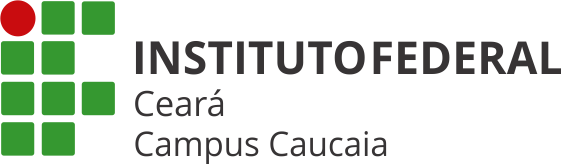 DEPARTAMENTO DE ENSINOCoordenadoria Técnico-PedagógicaAtendimento Pedagógico Remoto aos estudantesData: 16/04/2020 – 9h às 11hServidor(a)/Cargo que fez o registro deste formulário: Edilene Teles da Silva (Pedagoga)Servidores(as) que mediaram esta atividade/ Cargos: Fills Ribeiro Sousa/Assistente de Aluno e Edilene Teles da Silva (Pedagoga).Ferramenta Utilizada:( X ) Google Meet(   ) Aplicativo Whatsapp(   ) E-mail Institucional(   ) Outro. Qual? __________________________________________________Atividade:(  X ) Sala de Estudos(     ) Conversas de Sala de Aula com as Assistentes de Aluno(     ) Hora dos Formandos(     ) Outro. Qual? __________________________________________________Número de estudantes atendidos/ Cursos: 01 (um) estudante do curso Técnico Integrado em Eletroeletrônica (S5).Situações apresentadas pelos estudantes:A estudante foi atendida, juntamente com a sua mãe, na sala do Google Meet.A mãe da discente confirmou toda a situação que a família está enfrentando, tanto de problemas de saúde, quanto financeiros.Foram dadas algumas orientações à mãe da aluna e à aluna para que possa retomar as suas atividades e também sobre como obter um melhor rendimento da sua aprendizagem. Além disso, orientamos a aluna a enviar e-mail para todos os seus professores relatando a sua situação, bem como apontando quais as suas principais dificuldades. De acordo com a estudante, está com mais dificuldades em Eletricidade II e Eletrônica Digital, porque acumulou muitas atividades e precisa fazer muitos cálculos, o que requer dela mais atenção e tempo.Encaminhamentos adotados: CTP enviou e-mail para todos os professores da aluna, com cópia para a Professora Responsável por Turma e também para o estagiário de Matemática, relatando todo o contexto da discente para que possam avaliar possíveis adequações e estratégias de apoio à discente.A CTP manterá acompanhamento pedagógico da estudante e também orientou-a dialogar sempre com os seus professores, como também com a Professora Responsável por Turma e coordenação do curso sobre os seus avanços e eventuais dificuldades.Observações:  Não há.